Section 6.1  Area Between Curves Topic 1:  Area Between Two CurvesIn this section, we are interested in using the definite integral to find the actual area between a curve and the x-axis or the actual area between two curves. These areas are always nonnegative quantities. The area measure is never negative. Theorem:  Area Between Two CurvesIf f and g are continuous and  over the interval , then the area bounded by  and  for  is given exactly by.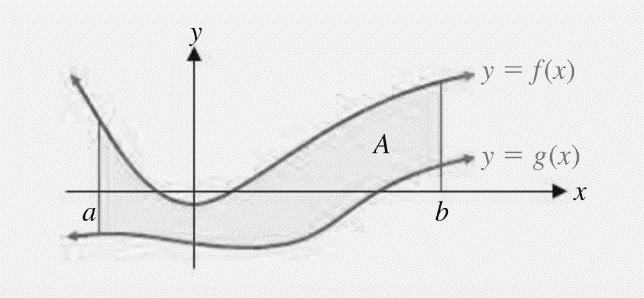 Topic 2:  Income Distribution ApplicationThe U.S. Census Bureau compiles and analyzes a great deal of data having to do with the distribution of income among families in the Unites States.  The Lorenz curve, generally found by regression analysis, is a graphical representation of the distribution of income.  The variable  represents the cumulative percentage of families at or below a given income level, and the variable  represents the cumulative percentage of total family income received.  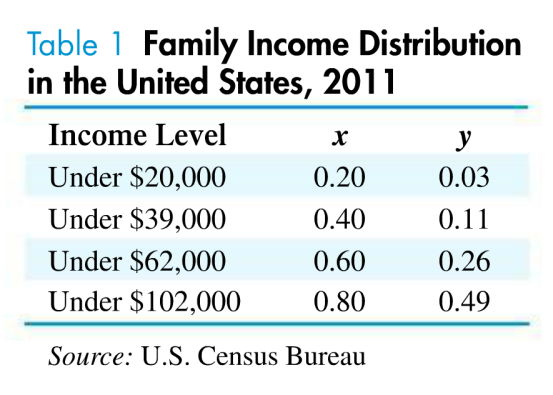 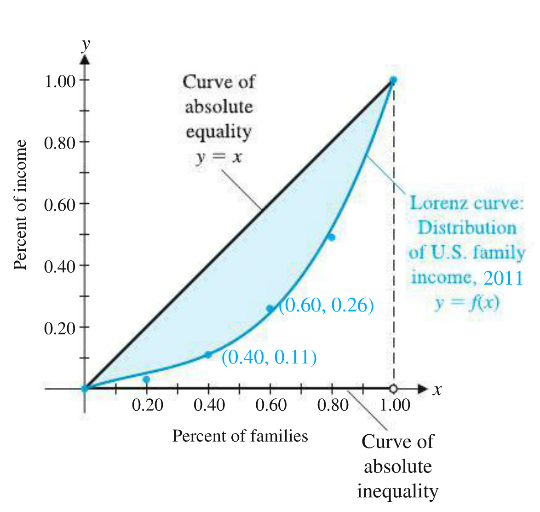 In the example above, the data point  indicates that the bottom 40% of families (those with incomes under $39,000) received 11% of the total income for all families in 2011.Gini Index of ConcentrationIf  is the equation of a Lorenz curve, thenGini index .The Gini index is always a number between 0 and 1 and measures the income concentration.   A Gini index of 0 indicates absolute equality of income.  A Gini index of 1 indicates absolute inequality of income, that is, one family earned all the income and the rest have none. 